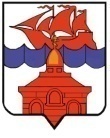 РОССИЙСКАЯ  ФЕДЕРАЦИЯКРАСНОЯРСКИЙ КРАЙТАЙМЫРСКИЙ ДОЛГАНО-НЕНЕЦКИЙ МУНИЦИПАЛЬНЫЙ РАЙОНХАТАНГСКИЙ СЕЛЬСКИЙ СОВЕТ ДЕПУТАТОВРЕШЕНИЕ08 мая 2015 года                                                                                                          № 198-РСОб отмене Решения Хатангского сельскогоСовета депутатов «О назначении публичных слушаний по внесению изменений и дополнений в Устав сельского поселения Хатанга»            В соответствии со статьями 27, 51 Устава сельского поселения Хатанга, Хатангский сельский Совет депутатов:РЕШИЛ:1. Отменить Решение Хатангского сельского Совета депутатов № 194-РС от 22 апреля 2015 года «О назначении публичных слушаний по внесению изменений и дополнений в Устав сельского поселения Хатанга»2. Настоящее Решение вступает в силу со дня его официального опубликования.Глава сельского поселения Хатанга                                                          А.В. Кулешов